Vaccineren bij kinderen en zwangeren 2021Vrijdag 3 december 2021, Jaarbeurs Utrecht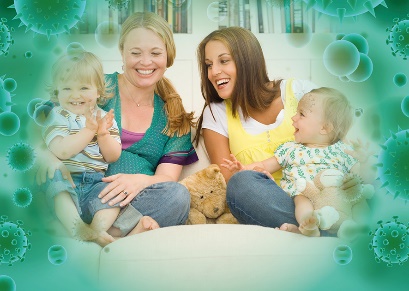  Concept-programma
Dagvoorzitter Piet Hein Peeters, journalist gespecialiseerd in gezondheidszorg en het sociale domein09.30		Inleiding door de dagvoorzitter09.40		Reflectie op de Covid periode		In gesprek met • Prof.dr. Andreas Voss, hoogleraar Infectiepreventie, Radboud 
		Universiteit, Nijmegen10.10		Stand van zaken rondom Covid-19; zwangeren en vaccinatie• Prof.dr. Mireille Bekker, gynaecoloog UMC, Utrecht10.40		Pauze11.10		Stand van zaken rondom Covid-19; kinderen en vaccinatie• Dr. Patricia Bruijning, universitair hoofddocent infectieziekten en epidemiologie 
	UMC, Utrecht11.50		Bijwerkingen van vaccins: kennis genereren en verspreiden• Dr. Agnes Kant, directeur Bijwerkingencentrum Lareb, ‘s-Hertogenbosch12.20		Lunch13.20		Stand van zaken RVP						• Jeanne Marie Hament, programma manager RVP, RIVM, jeugdarts, Bilthoven13.40		Hoe regel je het RVP, wat kan er beter, toekomst?• Jeanne Marie Hament, programma manager RVP, RIVM, jeugdarts , Bilthoven
• spreker wordt nader bekend gemaakt14.10	Een goed ethisch gesprek over vaccinaties buiten het RVP  • Prof.dr. Marcel Verweij, hoogleraar Filosofie, Wageningen University• Dr. Patricia Bruijning, universitair hoofddocent infectieziekten en epidemiologie 
	UMC, Utrecht• Jeanne Marie Hament, programma manager RVP, RIVM, jeugdarts, Bilthoven15.10		Pauze15.40		De invloed van suggestief taalgebruik
	op klachten, zoals angst en pijn.
	Aan de hand van voorbeelden uit de praktijk worden de belangrijkste principes van helpend taalgebruik gedemonstreerd en hoe je communicatietechnieken kunt inzetten bij een angstig kind• Carla Frankenhuis, (hypno)therapeut/verpleegkundige, Skills4Comfort, Amsterdam16.25		Afsluiting